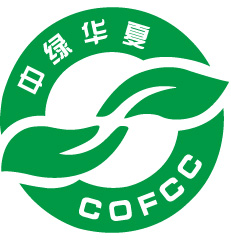 有机生产投入品评估证明审核管理收费标准中绿华夏有机食品认证中心地址：北京市海淀区学院南路59号    邮编：100081官网：www.ofcc.org.cn  E-mail：shenyue@ofcc.org.cn根据中绿华夏有机食品认证中心《有机生产投入品评估证明管理办法》规定，核定有机生产投入品评估证明收费标准如下：申请费：2000元；审核费（一）文审费1、单个产品每个收取2000元；2、同类系列产品，每增加一个收取1000元；3、多个不同类别产品，每增加一个收取2000元。（二）检查费：2000元* X（X核定方法参见本标准附录）。（三）报告编写费：2000元。（四）报告审核费：2000元。三、注册费（含证明费）：2000元。四、年度管理费：3000元。五、检查员交通费、食宿费：由申请单位据实支付。    六、评估费用减免参照《有机产品认证费用减免规定》COFCC-GL-13执行。其中针对同一认证企业申报的两个及两个以上评估项目的，自第2个项目起，免收相应评估项目的申请费及年度管理费。七、本标准由中绿华夏有机食品认证中心制定并负责解释。附录 生产规模及工艺复杂系数（检查人日数）备注：根据工艺复杂程度及产品种类，X略有调整。规模（吨）≤2000020001-5000050001-100000每增加50000吨X123加1